مناجات - بنام خداوند يكتا الها كريما رحيما - شهادت ميدهم به وحدانيّت...حضرت بهاءاللهاصلی فارسی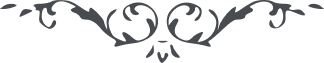 مناجات – من آثار حضرت بهاءالله – أدعيه حضرت محبوب، الصفحة ۳۳٤﴿ بنام خداوند يكتا الها كريما رحيما ﴾شهادت ميدهم به وحدانيّت و فردانيّت تو و باينكه از برای تو شبه و مثلی نبوده و نيست جودت عالم وجود را موجود فرمود و كرمت امم را باسم اعظم راه نمود. بعضی بوساوس خنّاس از دريای رحمتت محروم گشتند و برخی از تجلّيات آفتاب حقيقت منوّر شدند. ای كريم از تو آمرزش قديمت را ميطلبم و رحمت عميمت را ميجويم اين عبد را حفظ نما از شبهات نفوسيكه اعراض نموده‌اند و از دريای علمت ممنوعند. إلهی إلهی احفظ عبدك بجودك و كرمك من شرّ أعدائك الّذين نقضوا عهدك و ميثاقك. أی ربّ لا تمنعنی عن رحيقك المختوم ثمّ أيّدنی علی الإستقامة الكبری لئلّا تمنعنی عمائم عبادك عن التّقرّب إليك. إنّك أنت المقتدر علی ما تشاء و فی قبضتك زمام من فی السّموات و الأرضين.